Филиппова Мария евгеньевна(Фамилия Имя Отчество)ОСНОВНАЯ ИНФОРМАЦИЯ: ОБРАЗОВАНИЕ: Дата рождения:26.02.2001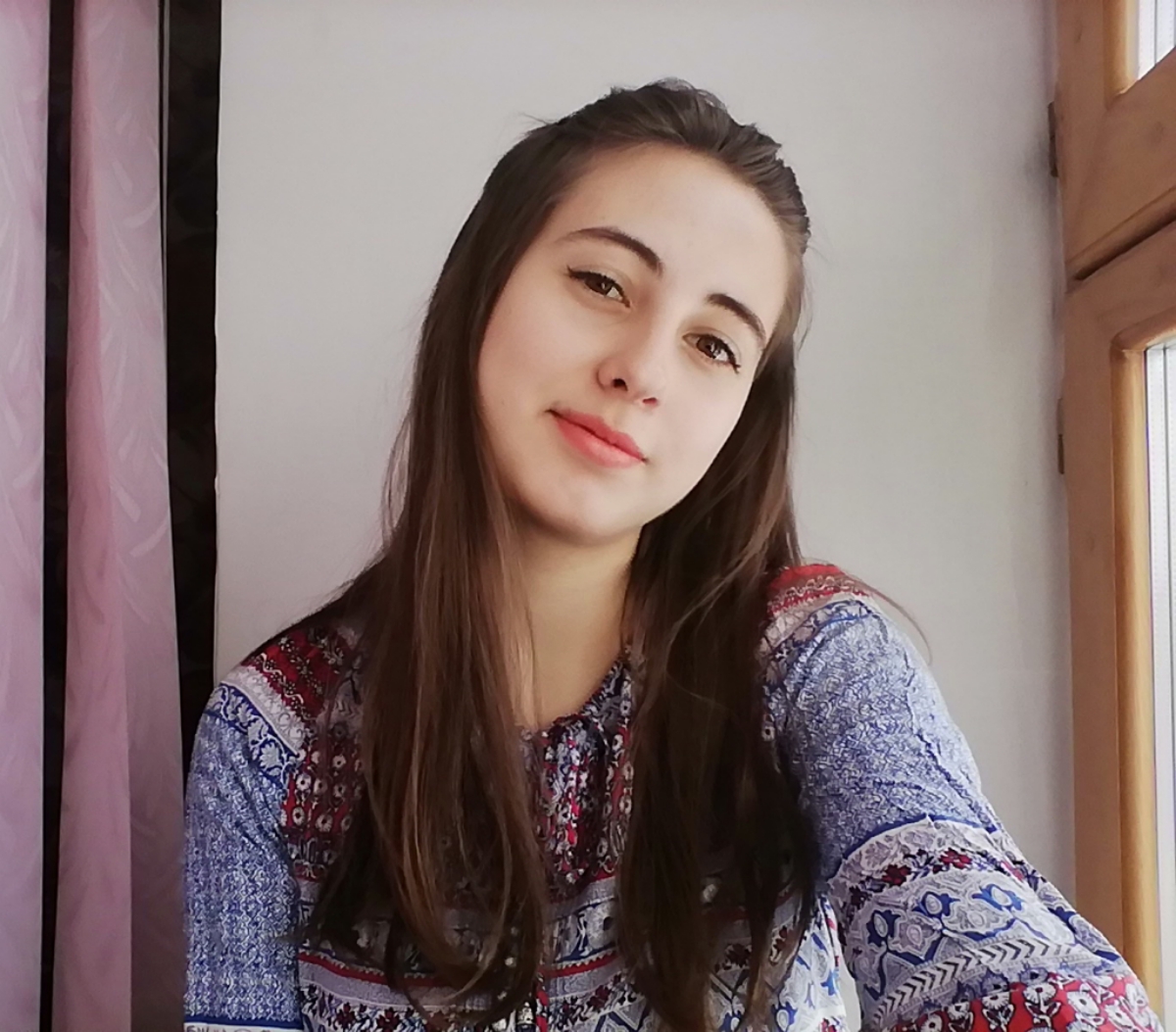 Семейное положение:Не замужем Место жительства:   Г. Хабаровск, ул. Чкалова, д. 10, кв. 5Телефон:89242243973E-mail:   Bonbonbon01@mail.ru ЦЕЛЬ:Устроиться на работу в ателье «Варианты»Период 
обученияНаименование   образовательного 
учрежденияСпециальность/профессия2017-2021Краевое государственное автономное профессиональное образовательное учреждение «Хабаровский технологический колледж» Моделирование, конструирование и технология швейных изделийОпыт работы,Практика:Проходила практику в музыкальном театре, а также в колледжеДанные о курсовых и дипломных работах:Работала над курсовой работой по технологии пошива свадебных платьев  Профессиональные навыки:Имею основные навыки конструирования, а также пошива швейных изделий Дополнительные навыки:Обладаю навыками изготовления брошек из бисера Личные качества:Доброжелательная, честная, трудолюбивая, готова идти на компромисс, гибкая, внимательнаяНа размещение в банке данных резюме выпускников на сайте колледжа моей персональной информации и фото СОГЛАСЕН(-НА) На размещение в банке данных резюме выпускников на сайте колледжа моей персональной информации и фото СОГЛАСЕН(-НА) 